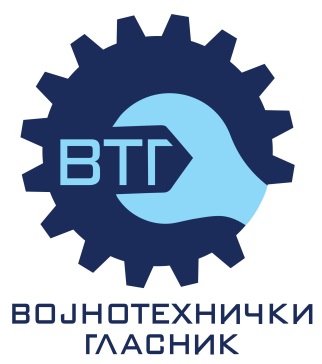 Наслов рада: Овим потврђујем да сам упознат/а са упутствима за ауторе и обавезама аутора дефинисаним у уређивачкој политици часописа Војнотехнички гласник/Military Technical Courier (која су доступна на адресама: http://www.vtg.mod.gov.rs/poziv-i-uputstvo-autorima.html и http://www.vtg.mod.gov.rs/izjava-o-etickom-postupanju.html)и потврђујем да сам их се придржавао/ла приликом припреме чланка.Допринос појединачних аутора у припреми рукописа одређен је према следећим критеријумима:допринос идеји и плану,форма и методе извођења студије,стицање и прикупљање података,анализа и тумачење података,писање рукописа,критичко исправљање (ревизија) радапоправљање верзије рада за објављивање.Упознат/а сам и са политком часописа у вези са повлачењем већ објављених радова. Рукопис који сам послао/ла часопису Војнотехнички гласник/Military Technical Courier представља оригиналан рад који су написали и потписали наведени аутори и који није објављен раније на неком другом месту. Рукопис се не разматра за објављивање на другом месту и није истовремено послат на рецензију у друге часописе. Проверио/ла сам и одобрио/ла верзију рукописа која је послата часопису Војнотехнички гласник/Military Technical Courier. Чланак и додатни материјали не садрже тврдње које би се могле сматрати клеветом или било какве незаконите тврдње и не садрже материјал који на било који начин угрожава лична или власничка права физичких или правних лица. Аутори чланка немају сукоб интереса који би могао да доведе у питање његов интегритет и веродостојност резултата који су у њему објављени. Добио/ла сам сагласност од носилаца ауторских права за коришћење свих извода из дела заштићених ауторским правима и других материјала заштићених ауторским правима који су коришћени у рукопису и навео/ла сам или навели смо изворе у рукопису и додатним материјалима. Ако се у рукопису користе детаљи или слике предмета истраживања или других лица, то је учињено уз њихову сагласност која је добијена у складу са законом и уређивачком политиком. Обавестио/ла сам све коауторе о условима овог уговора.Овим овлашћујемо аутора задуженог за кореспонденцију да: води преписку са уредништвом, ревидира и коригује рукопис и пробни отисак, као и да потпише уговор о ауторским правима у моје име, након што се сложимо са задњом верзијом рукописа. Подаци о свим ауторима: име, средње слово и презиме, телефон, e-mail adresa, година ауторовог рођења и потпис:1.2.3.4.5.